HƯỞNG ỨNG CUỘC THI "HÀ NỘI TRONG EM"Các em thân mến!           Cuộc thi Hà Nội trong em giúp thể hiện tình yêu quê hương, đất nước, Thủ đô Hà Nội. Cuộc thi vẽ tranh được thể hiện trên giấy, bằng các chất liệu bút chì, bút sáp, màu nước… Với mong muốn giúp các em thiếu nhi của trường Tiểu học Trung Thành nói riêng và các em thiếu nhi trên toàn thành phố nói chung có những ngày nghỉ ở nhà phòng, chống dịch Covid-19 thật ý nghĩa.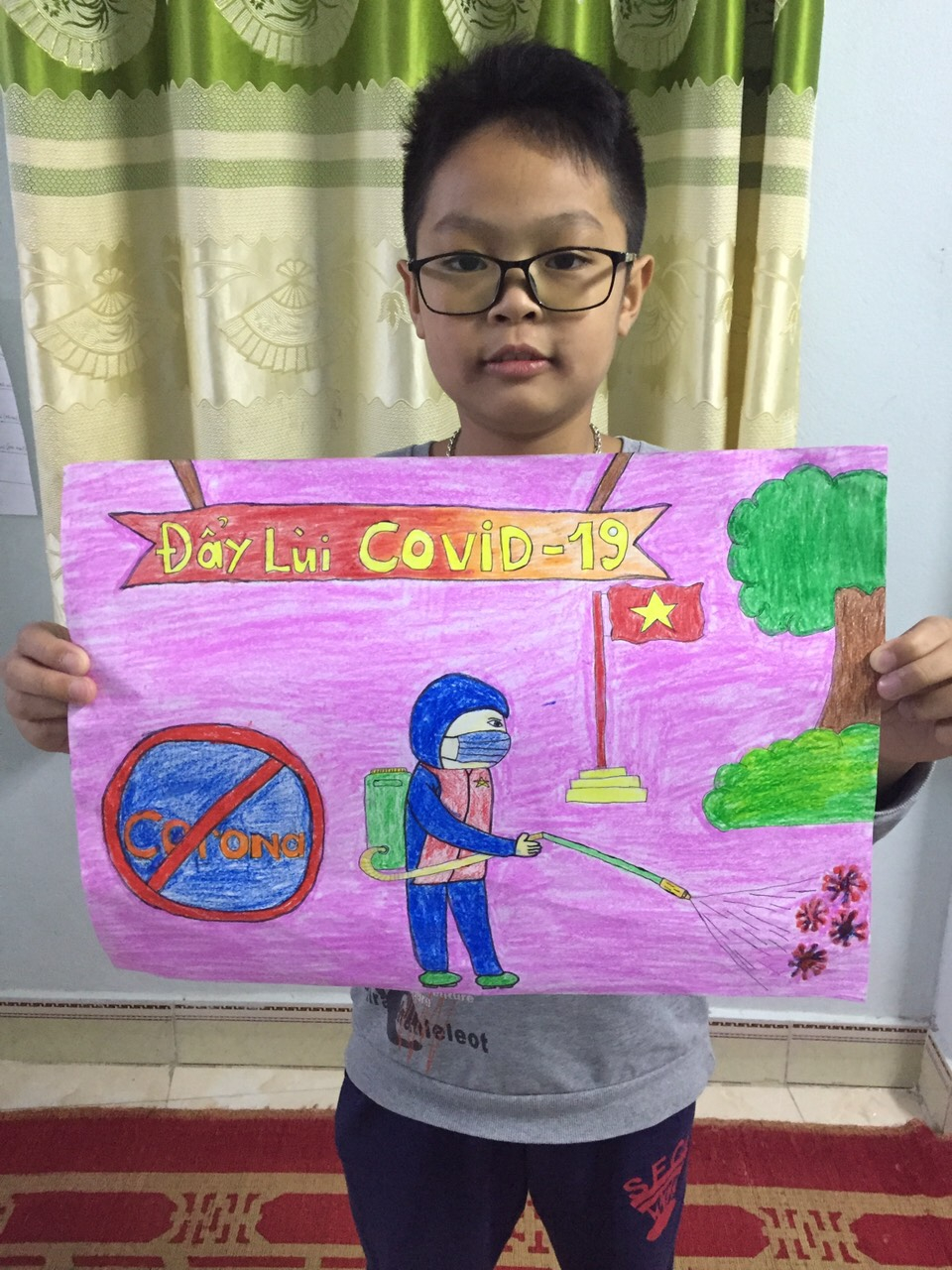 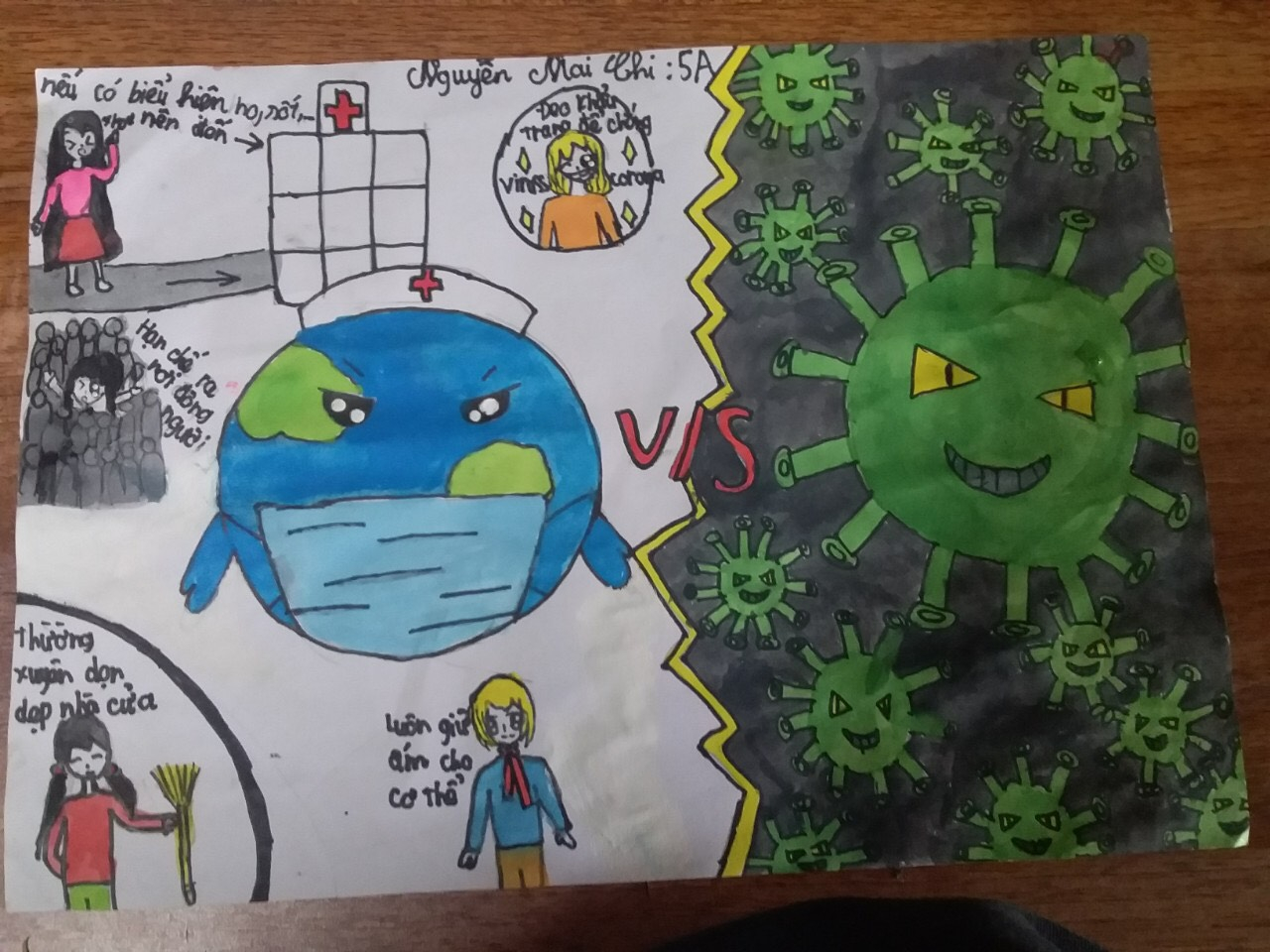 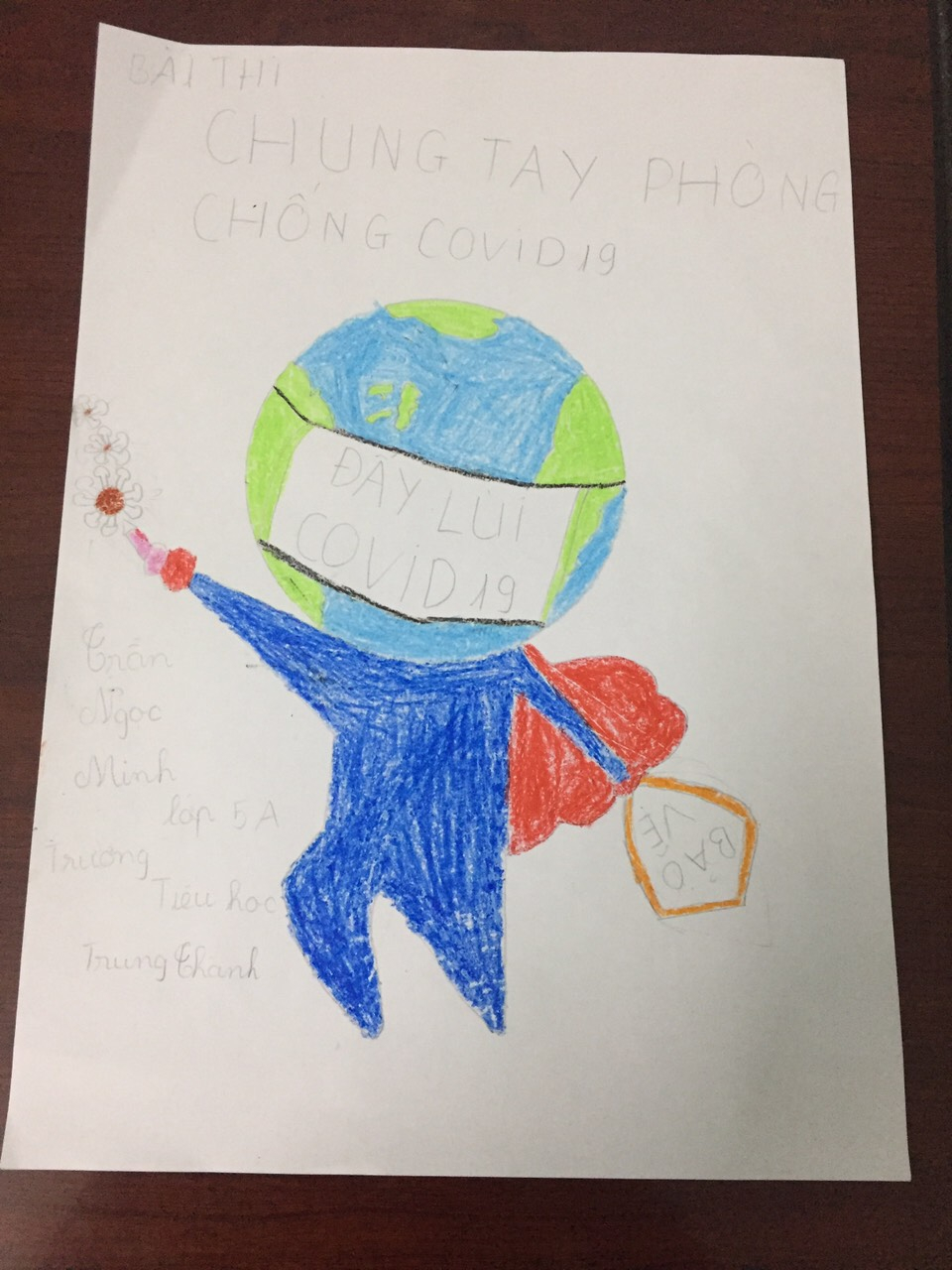 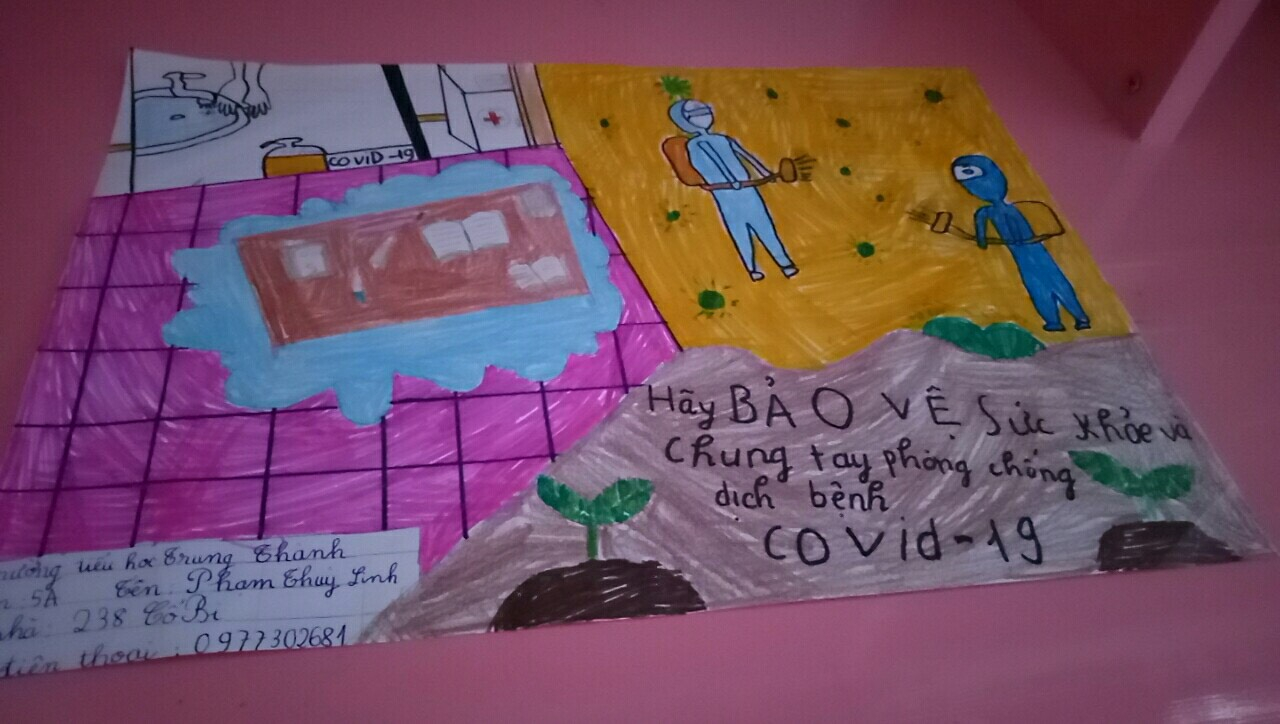 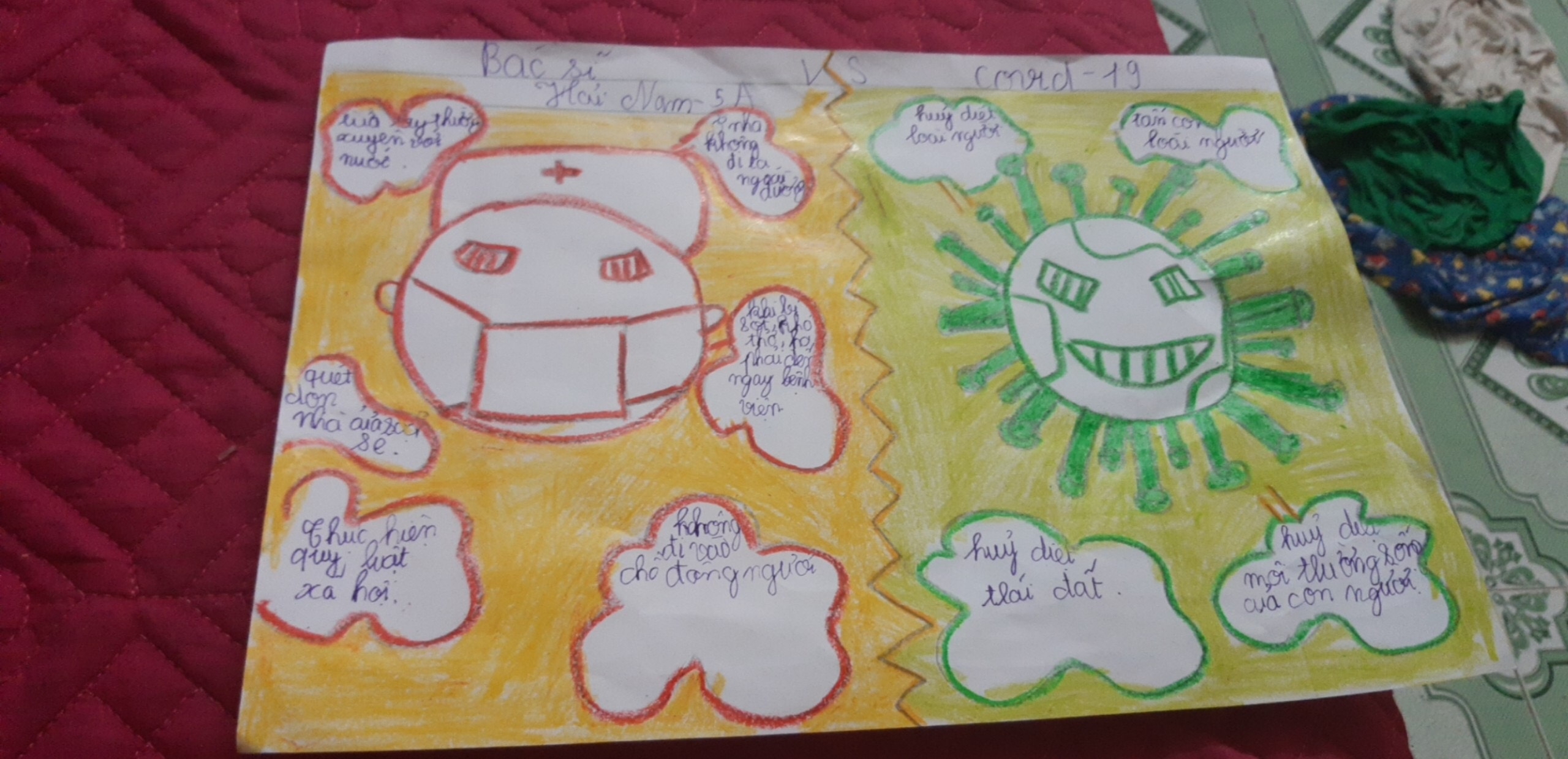 